બાળકોને ઓનલાઈન સુરક્ષિત રાખવુંઉંમર પ્રતિબંધોParents and Carers - UK Safer Internet Centreવિભાગ 2 - વય પ્રતિબંધોસોશિયલ મેડિયલ પ્લેટફોર્મ્સ, ઓનલાઈન વિડિયો અને ગેમિંગ માટે કાનૂની વયને સમજવું મુશ્કેલ હોઈ શકે છે કારણ કે ત્યાં કેટલી ડિજિટલ સામગ્રી છે. મોટાભાગના લોકો ઘરે બેઠા કોમ્પ્યુટીંગ અને ઓનલાઈન સલામતી વિશે વાત કરતા નથી. તમારા બાળક સાથે નિયમિત રીતે વાત કરવી એ તેમને ઓનલાઈન સુરક્ષિત રાખવાનું સૌથી મોટું સાધન છે. ઘણા બાળકો એવા પ્લેટફોર્મ પર છે જે તેમની વય શ્રેણી માટે યોગ્ય નથી.કેટલાક સામાજિક પ્લેટફોર્મ માટે આ નીચેની વય રેટિંગ્સ છે:Sourced from NSPCC website October 2019વિડીયો ગેમ્સ:તમારા બાળક માટે રમત યોગ્ય છે કે નહીં તે નક્કી કરવા માટે હંમેશા PEGI વય રેટિંગનો ઉપયોગ કરો.NSPCC:જો તમે અટવાઈ ગયા હોવ, શું કરવું તેની ખાતરી નથી અથવા જો તમે તમારા બાળક વિશે ચિંતિત હોવ, તો તમે NSPCC પ્રશિક્ષિત સ્ટાફનો સંપર્ક કરી શકો છોhelpline counsellors on 0808 800 5000. Useful links: Social media | NSPCC National Online Safety (@natonlinesafety) / TwitterRestriction Guidance:Setting up devices for kids: Parental controls, avoiding in-app purchases and online safety - Own It - BBC How to Childproof Your iPad Using Parental Restrictions (lifewire.com)Parental controls on Android: how to make a phone or tablet child friendly | TechRadarઉંમર પ્રતિબંધો મુખ્ય પગલાં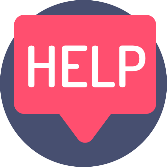 મદદ માટે વય પ્રતિબંધો છે.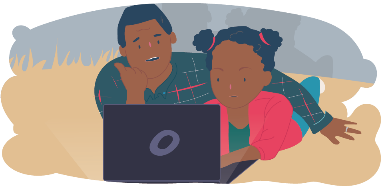 રમતો હોવા વિશે વાતવગાડવામાં તમને સમજવામાં મદદ કરે છે.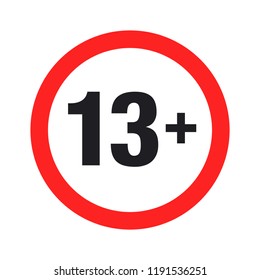 સોશિયલ મીડિયાનો ઉપયોગ ન કરવો જોઈએ13 વર્ષથી ઓછી ઉંમરના બાળકો દ્વારા.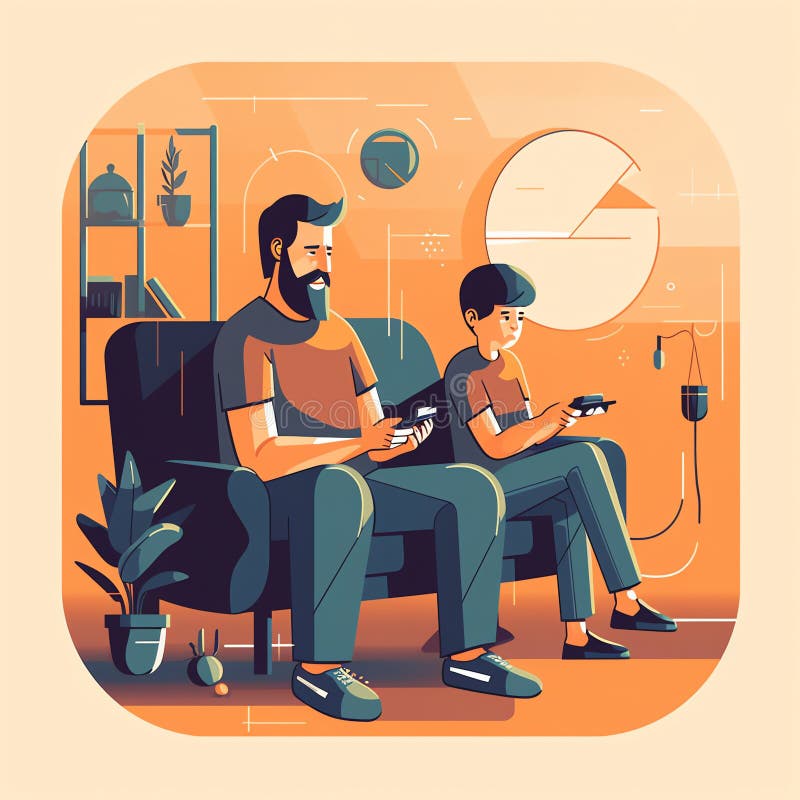 જો તમને ખાતરી ન હોય કે વેબસાઇટઅથવા રમત યોગ્ય છે, તે તપાસોતમારી જાતને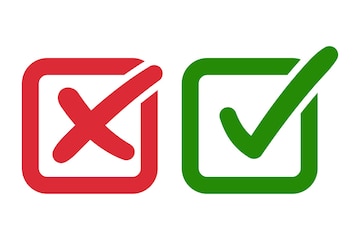 તમારા બાળકો ઓનલાઈન શું એક્સેસ કરી રહ્યાં છે અને પોસ્ટ કરી રહ્યાં છે તે તપાસો.7 Years +Under 13 years13 years +13 years +16 years +17 years +18+ or 13 with parent’s permissionRoblox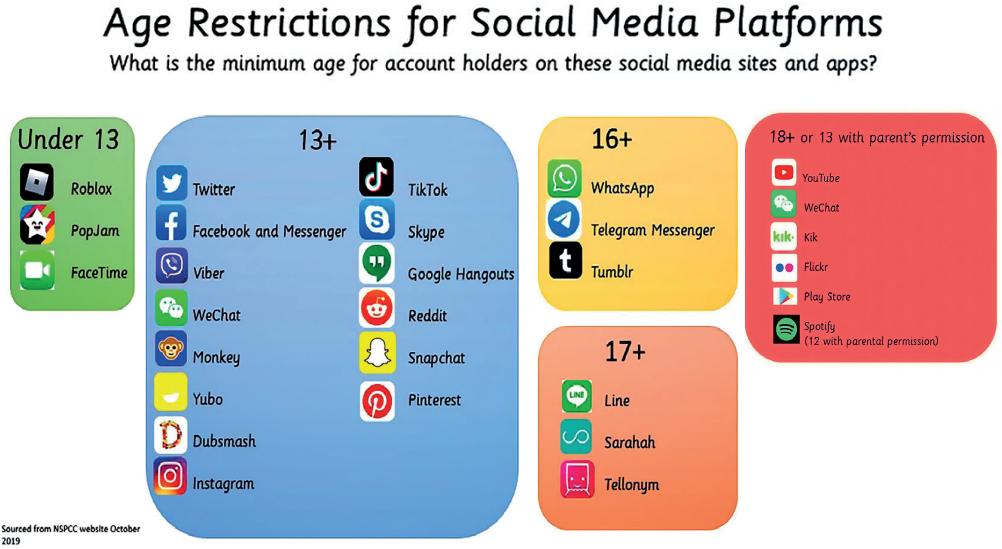 Minecraft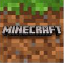 Pokemon Go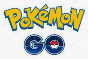 PopJamFaceTimeFortnite (12 years)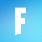 Hi Pal (12 years)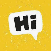 TwitterFacebook and       .   MessengerViberMonkeyYubo.   Dubsmash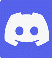 Discord.    InstagramTikTokSkypeGoogle HangoutsReddit.    SnapchatPintrest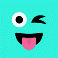 Wink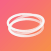 Hoop.  WhatsAppTelegram MessengerTumblrValorant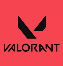 LineSarahahTellonymReplica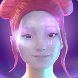 YouTubeWeChatKikFlickrPlay StoreSpotify (12 years with parental permission)